Приложение №2 к «Программе государственной итоговой аттестации в форме защиты выпускной квалификационной работы по основной образовательной программе ВМ.5796 «Геофизика», уровень образования магистратура», утвержденной приказом первого проректора по учебной работе  от                          №  ОТЗЫВ РУКОВОДИТЕЛЯ ВЫПУСКНОЙ КВАЛИФИКАЦИОННОЙ РАБОТЫ  Тема выпускной квалификационной работы:  Выявление площадей развития многолетнемерзлых пород на основе анализа геофизических данных  Автор (ФИО): Овсюков Егор ИгоревичОбразовательная программа: ВМ.5796.2020 "Геофизика" Уровень: магистратура  Руководитель: Пискарев-Васильев Алексей Лазаревич. Рецензент: Безумов Дмитрий Владимирович. *- не оценивается (трудно оценить)  Отмеченные достоинства работы: вовлечение в обзор материалов широкого набора геофизических методов исследований.Отмеченные недостатки работы: основной недостаток работы - неполный анализ материалов морских сейсмоакустических исследований.Заключение руководителя (с оценкой): работа может быть принята с оценкой «хорошо» (4, В)Рецензент ________________  «31» ____мая________2022 г.  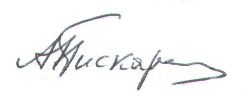 Требования к профессиональной подготовке  5 4 3 2 * Актуальность темы работы  Х Степень полноты обзора состояния вопроса и корректность постановки задачи  Х Уровень и корректность использования в работе методов исследования, математического моделирования, расчетов и т.п.  Х  Ясность, четкость, логичность исследования, последовательность и обоснованность изложения  Х  Применение современного программного обеспечения, в том числе с использованием ГИС и других технологий  Х Качество оформления (общий уровень грамотности, стиль изложения, качество иллюстраций, соответствие требованиям стандарта)  Х Объем и качество выполнения графического материала, его соответствие тексту  Х Оригинальность и новизна полученных результатов, научно-исследовательских и прикладных решений  Х  Степень самостоятельности выполнения работы  Х  